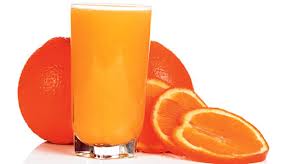 за период:  07.02. - 11.02.2022. *установа задржава право промене јеловника из техничких разлога                                                                                                                      нутрициониста установе                                                                                                                                               ПРЕДШКОЛСКА УСТАНОВА ЧУКАРИЦАБр: 228, датум 31.01.2022.год.                            								                   Војка Арсић, Марина БошњакБЕОГРАД, Пожешка број 28   Тел: 011/3058-717                                                                                                                                                                                                                                                                                                                                                                                                                                                                                                                      датумДоручакУжинаРучакпонедељак07.02.Качамак са сиром, јогурт Плазма кекс, сок мешаниПарадајз чорба, макарони са сиром и јајима, паприка салата, јабукауторак08.02.Мед, путер, хлеб, млекоПогачице од ражаног брашна са сиром, чајВариво од шаргарепе и кромпира са пилећим белим месом, цвекла салата,  хлеб, мандарина   среда09.02.Шунка, павлака, хлеб, какао Пица бухтла, јогуртКупус са сланином, хлеб, банана   четвртак10.02.Намаз од скуше и крем сира, јогурт    Пита са бундевом, чај са лимуном   Ђувеч са пилећим месом, хлеб, купус салата, лимунадапетак11.02.Намаз од качкаваља, павлаке и сусама, какаоГриз Панирани ослић, динстана шаргарепа, купус салата, хлеб, јабукаенергетска вредностбеланчевинемастиугљенихидратиминералиминераливитаминивитаминивитаминивитаминивитаминиенергетска вредностбеланчевинемастиугљенихидратиСаFeАБ1Б2СРР4456.0735.2636.81146.73578.345.481066.880.720.99104.226.19